PENGARUH UKURAN PERUSAHAAN, NET PROFIT MARGINDAN FINANCIAL LEVERAGE TERHADAP PRAKTIK PERATAAN LABA (INCOME SMOOTHING)(Studi pada Perusahaan Pertambangan yang Terdaftar di BEI)DRAFT SKRIPSIUntuk memenuhi salah satu syarat guna memperoleh gelar Sarjana EkonomiProgram Studi AkuntansiFakultas Ekonomi Universitas Pasundan Oleh:DIPA WIGILIS PURBA124020264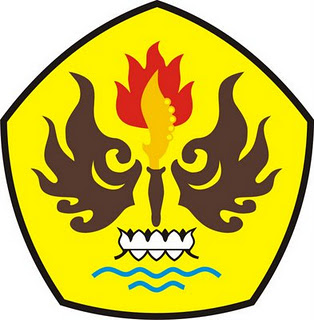 PROGRAM STUDI AKUNTANSIFAKULTAS EKONOMIUNIVERSITAS PASUNDANBANDUNG2016PENGARUH UKURAN PERUSAHAAN, NET PROFIT MARGINDAN FINANCIAL LEVERAGE TERHADAP PRAKTIK PERATAAN LABA (INCOME SMOOTHING)(Studi pada Perusahaan Pertambangan yang Terdaftar di BEI)SKRIPSIUntuk memenuhi salah satu syarat guna memperoleh gelar Sarjana EkonomiProgram Studi AkuntansiFakultas Ekonomi Universitas PasundanBandung,     Desember 2016MengetahuiPembimbing,Taty Sariwulan, S.E., MSi., Ak., C.A.	Dekan,	Ketua Program Studi,			Dr. Atang Hermawan., S.E., M.S.I.E., Ak.	Drs. R. Muchamad Noch, M.Ak., C.A.